PROGRAM WŁASNYKOŁA PLASTYCZNEGOna rok szkolny 2017/2018realizowany w Szkole Podstawowej w ZABRZEŻYpt. „PLASTYCZNE WĘDRÓWKIPRZEZ CZTERY PORY ROKU”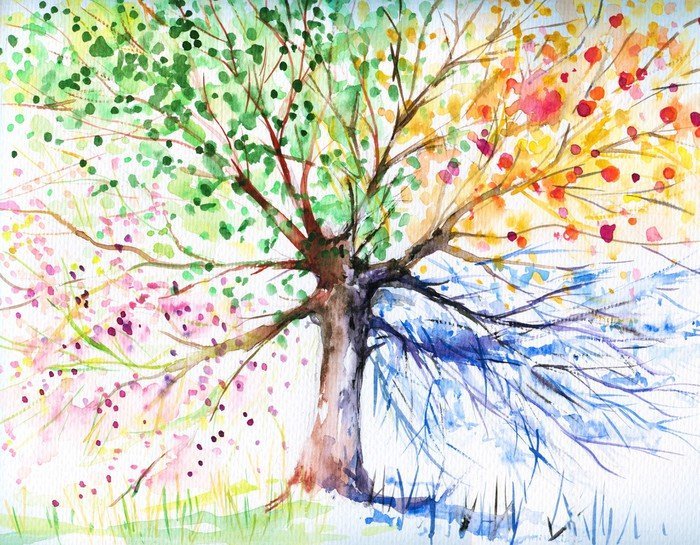 PROGRAM WŁASNY KOŁA PLASTYCZNEGO
Stanisław Nowak
SP ZABRZEŻ 2017/18r.I. Cele zajęć koła plastycznegoGŁÓWNYM CELEM ZAJĘĆ JEST:rozbudowanie kreatywnej postawy ucznia wobec sztuki i jej wytworów,tworzenie możliwości samodzielnego podejmowania działań twórczych,rozwój wyobraźni twórczej,umożliwienie ekspresji plastycznej,kształtowanie postawy wobec otoczenia.CELE EDUKACYJNEW zakresie wiadomościzapoznanie ucznia z wybranymi dziełami plastycznymi wybitnych twórców,ukazywanie dorobku kultur i sztuki polskiej,zaznajomienie z najważniejszymi dziełami sztuki europejskiej i światowej,poznanie głównych form plastycznych.W zakresie umiejętności:rozwijanie doświadczeń warsztatowych,rozbudzanie wrażliwości na piękno,rozwijanie wyobraźni plastycznej,wyrażanie swoich uczuć, nastrojów, stanów emocjonalnych środkami plastycznymi,kształtowanie zdolności w zakresie rysunku, malarstwa, rzeźby, grafiki,rozwijanie i doskonalenie pracy indywidualnej i zespołowej,rozbudzanie ciekawości poznawczej.W zakresie wartości podstaw i poglądówkształcenie tolerancji wobec innych ludzi,zwrócenie uwagi na dbałość i szacunek wobec dóbr kultury i poczucia tożsamości narodowej,przygotowanie do świadomego odbioru wytworów plastycznych,udział w wystawach plastycznych,rozwijanie poczucia odpowiedzialności za wyniki pracy zespołowej i indywidualnej,dbanie o estetykę otoczenia,wyrabianie otwartej postawy wobec sztuki.II. Formy i metody pracy:praca z tekstem,analiza dzieła plastycznego,multimedialne środki przekazu – Internet, gry dydaktyczne,metoda zajęć praktycznych według instrukcji „krok po kroku”,praca w małych grupach,zajęcia plenerowe,udział w konkursach plastycznych,dbałość o estetyczny wygląd szkoły – dekoracje holu,wizyty w muzeach, galeriachIII. Techniki plastyczne:malarstwo – farby plakatowe, akwarelowe, witrażowe,rysunek – kredki, ołówki, mazaki,wycinanki, wydzieranki,małe formy rzeźbiarskie – plastelina, modelina, masa solna,praca na materiale naturalnym – kompozycje roślinne, piaskowe itp.,małe formy graficzne – drukowanie stemplem, odciskanie,collage, frotaż.IV. Tematyka zajęć plastycznychPrace z zakresu malarstwaPrace na konkursy plastyczne – z wykorzystaniem technik malarskich, zgodnie 
z propozycjami konkursowymi międzyszkolnymi i ogólnopolskimiZabawa kolorami:tylko 2 kolory, a tak wiele można namalować (”Przybysze z krainy ognia”, „Rodzinny portret państwa Zielonków”, „Moda na fiolety”),bogactwo barwnych tonów i odcieni (”Miasto słońca”, „Żabi koncert”, „Apetyt na czereśnie”, „Skarby jesieni”),akwarela czy plakatówka – dobór odpowiedniej techniki malarskiej do tematu („Zwierzęta w dżungli”, „Deszczowy poranek”, „Stragany 
z kwiatami”, „Taniec na lodzie”),akwarela – trudna technika malarska – pejzaże z zastosowaniem perspektywy powietrznej,lawowanie jako technika malarska – tworzenie obrazów jednokolorowych.Zabawa farbami – wykorzystanie techniki natryskowej/ pryskanie farbą przez sito/ do tworzenia kompozycji barwnychĆwiczenia malarskie – malowanie z natury – kompozycjeJak malować farbami witrażowymi – ćwiczenia w doskonaleniu techniki malarskiejPrace z zakresu rysunkuĆwiczenia rysunkowe w plenerzeSzkice rysunkowe – martwa natura, postaćZjawisko perspektywy – szkice w plenerze, rysunki tematyczne (bryła 
w perspektywie, „Dom moich marzeń”)Zjawisko światłocienia – rysowanie przedmiotów – interpretacja barwy przedmiotu pod wpływem światłaJak rysować kredkami – poznanie możliwości pracy kredkami, uzyskiwanie głębi 
w rysunku, mieszanie kolorów, różnorodność kredek (akwarelowe, olejne, pastele, ołówki)Prace z zakresu rzeźby i grafikiFrotaż to prosta technika plastyczna – „Jesienne liście”, „W krainie Królowej Śniegu”, „Sznurkiem malowane – układanie kompozycji ze sznurka, nakładanie farby, odbijanie – prosty druk”Masa solna – kompozycje przestrzenne, płaskorzeźby, ozdobne ramki itp.Plastelina – tworzenie masek na korze drzewa – fascynacja maskami plemiennymi oraz meksykańskimiInne prace plastyczneKolorowe witraże – tworzenie tematycznych witraży do dekoracji korytarzy szkolnych (jesień, zima)Przygotowanie kartek świątecznych i okolicznościowych – wg potrzeb (Dzień Nauczyciela, Boże Narodzenie, Walentynki, Wielkanoc, 8 marca)Wyklejanki, wydzieranki – prace o różnorodnej tematyceKompozycje z liściPRACE DODATKOWE WYKONYWANE NA ZAJĘCIACH KOŁA